MATERIEL :1 terrine1 spatule1 fouet1 chinois1 moule à cake1 casseroleINGREDIENTS : pour 6 personnes250g farine3 œufs175g beurre125g sucre +2 c à s1 citron½ sachet de levure chimiqueselTECHNIQUE :Préchauffez votre four à 180°C.Dans une terrine, réduisez 175g de beurre en pommade, ajoutez le et les 125g sucre en fouettant pour obtenir un mélange homogèneAjoutez 3 œufs un par un en travaillant bien la pâte entre chaque œuf jusqu’à ce que le mélange soit lisse. Prélevez le zeste d’un ½ citron jaune. Coupez-le en filament et ajoutez-le dans la pâte avec le jus d’1/2 citron.Tamisez 250g farine avec ½ paquet de levure chimique. Versez peu à peu la farine dans le mélange précédent. Quand toute la farine est incorporée, la pâte doit être épaisse. Tapissez un moule à cake de papier sulfurisé beurré. Versez la pâte dans le moule.Enfournez le cake. Au bout de 15 minutes de cuisson, baissez la température du four à 120°C et poursuivez la cuisson 45 minutes.Pendant ce temps, prélevez le zeste d’un ½ citron. Plongez les zestes 1 min dans l’eau bouillante puis dans l’eau froide. Répétez 3 fois l’opération, puis faites confire les zestes blanchis dans un sirop confectionné avec un peu d’eau et 2 c à s de sucre. Décorez-en le cake pour le service.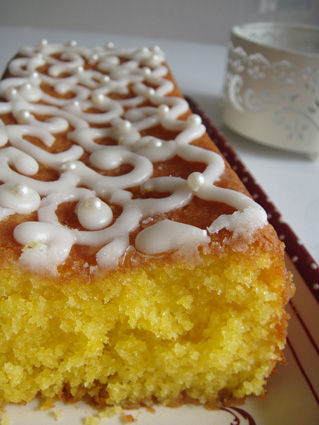 